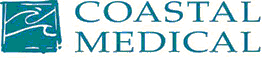 Coastal Medical Position DescriptionCompany:		Coastal Medical, Inc.Title:			Medical Practice ManagerReports To:		Practice AdministratorSupervises:		Practice StaffJob Summary:	Manages and coordinates all day to day management of the personnel and operations that support the delivery of comprehensive health care services in a manner that most satisfies patients and promotes financial stability.Essential Functions of the Position (Illustrative Examples Included)Ensures the achievement of NCQA, ACO, Meaningful Use quality measures and other clinical quality improvement initiativesPromotes continuous quality improvement in patient services and practice workflowManages and coordinates all aspects of patient registration, scheduling, insurance verification and receptionTracks access to careEnsures compliance with standard, Coastal Medical, OSHA and HIPAA policies and requirementsEstablishes and implements short and long range organizational goals, objectives, policies and operating proceduresMonitors and evaluates operational effectiveness and implements changes required for improvementOversees the supervision of personnel including: work allocation, training and problem resolutionEvaluates performance and makes recommendations for personnel actions; motivates employees to achieve peak productivity and performanceRecruiting, interviewing, hiring, and on-boarding new staffDevelops procedures and trains staff on new policiesDevelops and monitors office budgets, monitors resource utilization and initiates purchase requestsCommunicates new information and policies to the practices and assists and guides implementationComplies with federal and local confidentiality laws, including HIPAA, ensuring patient privacyAdheres to Coastal Medical guidelines and policies for protecting patients’ demographic, clinical and financial informationPerforms other job-related duties as assignedEducation and ExperienceBachelor’s Degree required3 – 5 years of Office Manager experience in a medical setting preferredEquivalent combination of education and experience directly related to the duties and responsibilities specified may be acceptedKnowledge, Skills and Ability Skills in examining and re-engineering operations and procedures, formulating policy and developing and implementing new strategies and proceduresSkilled in utilizing data to identify areas for improvementKnowledge of professional clinical intake assessment and patient triage protocols and proceduresKnowledge of Medical Office procedures, billing/reimbursement terminology, and lab/testing proceduresStrong interpersonal and communication skillsStrong technical skills including experience with Microsoft Office products and an electronic health recordAbility to foster a cooperative work environment and resolve conflict when necessaryKnowledge of staff hiring and on-boarding proceduresAbility to supervise and train employees including organizing, prioritizing and scheduling work assignmentsAbility to communicate effectively both orally and in writingEmployee development and performance management skillsSkilled in organizing resources and establishing prioritiesKnowledge of budgeting, cost estimating and fiscal management principles and proceduresAbility to develop and maintain record keeping systems and proceduresAbility to foster a team approachPhysical Effort and DexteritySit and stand for prolonged periods of timeWork and move among all departments of Coastal Medical groupExcellent hand/eye coordinationLift up to 15 poundsManual dexterity to operate personal computers and standard office machines and equipment as it pertains to one’s positionVisual Acuity, Hearing and SpeakingTo transfer information from paper to computer, from computer to computer, and to communicate in person and on the telephone*This position description does not list all duties of the position.  The employee may be asked by his or her supervisor, manager, or director to perform other duties.  The employee will be evaluated in part based on the performance of the tasks contained herein.  SignaturesManager: __________________________________________     Date:  __________________Human Resources: ___________________________________     Date: __________________ Employee signature below constitutes employee's understanding of the requirements, essential functions and duties of the position. Employee Name: _____________________________________________    (Please Print)Employee Signature: __________________________________________   Date: __________________October 2020